SHELLEY FIRST SCHOOL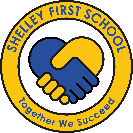 SCHOOL TERRACE FAR BANK SHELLEY HUDDERSFIELD HD8 8HUTel: 01484 604484 Email: shelleyoffice@themast.co.ukChange of Contact DetailsName of Pupil(s): ________________________________________________________	Class: ______________________ With effect from:_____________________________Is this a change to an existing contact or a new contact? (Please circle)Contact Name(s) (Please state all contact names that this applies to):   _______________________________________________________________________Relationship to Pupil(s):  __________________________________________________Please complete the information that you require us to update:Home phone number:________________________________________Mobile phone number:  ______________________________________Work phone number: ________________________________________Address: ____________________________________________________________________________________________________________________________________________________Email: ____________________________________________________